Material recortable Letra M1.- 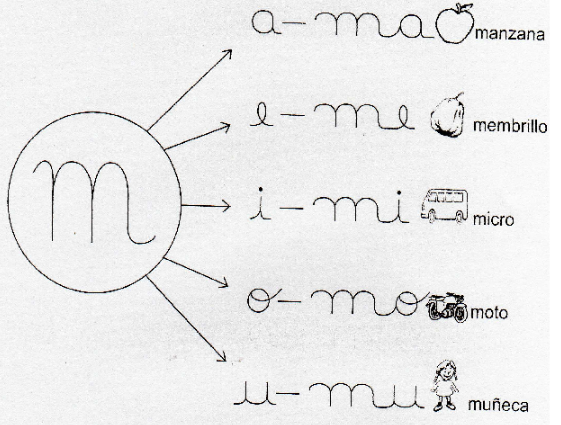 2.- 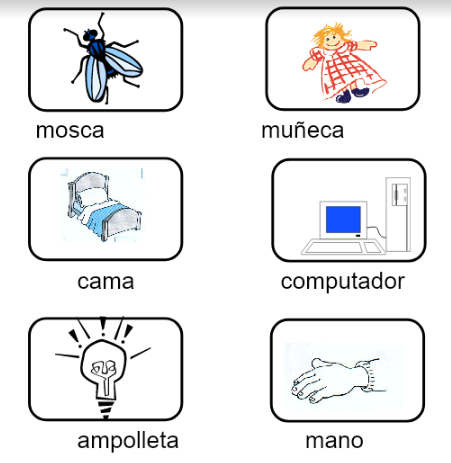 2.- 